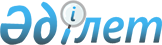 Үгіттік баспа материалдарын орналастыру және сайлаушылармен кездесу орындарын белгілеу туралы
					
			Күшін жойған
			
			
		
					Шығыс Қазақстан облысы Зайсан ауданы әкімдігінің 2011 жылғы 13 желтоқсандағы N 756 қаулысы. Шығыс Қазақстан облысы Әділет департаментінің Зайсан аудандық әділет басқармасында 2011 жылғы 30 желтоқсанда N 5-11-146 тіркелді. Күші жойылды - ШҚО Зайсан ауданы әкімдігінің 2012 жылғы 10 ақпандағы N 831 қаулысымен

      Ескерту. Күші жойылды - ШҚО Зайсан ауданы әкімдігінің 2012.02.10 N 831 қаулысымен.      Қазақстан Республикасының 1995 жылғы 28 қыркүйектегі «Қазақстан Республикасындағы сайлау туралы» Конституциялық Заңының 28 бабының 4, 6 тармақтарына сәйкес Зайсан ауданының әкімдігі ҚАУЛЫ ЕТЕДІ:



      1. Үгіттік баспа материалдарын орналастыру орындары 1-қосымшаға сәйкес анықталсын.



      2. Кандидаттардың сайлаушылармен кездесу өткізу орындары 2-қосымшаға сәйкес белгіленсін.

      3. Қаулының орындалуына бақылау жасау аудан әкімінің аппарат басшысы Н.С. Қараталовқа жүктелсін.



      4. Осы қаулы алғаш ресми жарияланғаннан кейін күнтізбелік он күн өткеннен соң қолданысқа енгізіледі.

       Аудан әкімі                                С. Зайнулдин      Келісілді:      Зайсан аудандық сайлау

      комиссиясының төрағасы                     С. Әндірбаев                                                 13.12.2011 ж.

Зайсан ауданының әкімдігінің

2011 жылғы 13 желтоқсандағы

№ 756 қаулысына № 1 қосымша Қазақстан Республикасы Парламенті мәжілісі депутаттарының және

мәслихат депутаттығына кандидаттардың үгіттік баспа

материалдарын орналастыру орындары      Аппарат басшысы                            Н. Қараталов

Зайсан ауданының әкімдігінің

2011 жылғы 13 желтоқсандағы

№ 756 қаулысына 2 қосымша Қазақстан Республикасы Парламенті мәжілісі депутаттарының және

мәслихат депутаттығына кандидаттардың сайлаушылармен кездесу

өткізу орындары      Аппарат басшысы                            Н. Қараталов
					© 2012. Қазақстан Республикасы Әділет министрлігінің «Қазақстан Республикасының Заңнама және құқықтық ақпарат институты» ШЖҚ РМК
				р/с №Қала, ауылдық округтерОрналастыру орындары1Зайсан қала округіаудандық Қазпошта мекемесінің ғимараты, аудандық жүйке аурулар ауруханасының ғимараты, «Сымбат», «Шалқар», «Қырмызы» дүкендерінің ғимараттары2Қарабұлақ ауылдық округі2Қарабұлақ ауылымәдениет үйі ғимараты, «Тәуекел», «Берік», «Қарлығаш» дүкендерінің ғимараттары3Дайыр ауылдық округі3Дайыр ауылы

 

Жамбыл ауылы

Көкжыра ауылыжанұялық емхана ғимараты, клуб ғимараты

клуб ғимараты

фельдшерлік пункт ғимараты4Айнабұлақ ауылдық округі4Айнабұлақ ауылы«Әсет» дүкенінің ғимараты5Шілікті ауылдық округі5Шілікті ауылы«Нұрдана», «Арай» дүкендерінің ғимараты6Сарытерек ауылдық округі6Сарытерек ауылы«Санжар» дүкенінің ғимараты7Біржан ауылдық округі7Біржан ауылы

Қуаныш ауылыҚазпошта ғимараты

«Қуаныш» дүкенінің ғимараты8Кеңсай ауылдық округі8Кеңсай ауылы

 

Жарсу ауылымәдениет үйі ғимараты, «Ертай» дүкенінің ғимараты

«Инабат» дүкенінің ғимараты9Қаратал ауылдық округі9Қаратал ауылы

Үлкен Қаратал ауылы«Кәусар» дүкенінің ғимараты

«Ақбота» дүкенінің ғимаратыр/с №Қала, ауылдық округ атыКездесу орны1Зайсан қала округіаудандық мәдениет үйінің ғимараты2Қарабұлақ ауылдық округі

Қарабұлақ ауылы 

орта мектеп ғимараты3Сарытерек ауылдық округі

Сарытерек ауылы

Көгедай ауылы

Шалқар ауылы 

мәдениет үйінің ғимараты

мектеп ғимараты

мектеп ғимараты4Біржан ауылдық округі

Біржан ауылы

Ақарал ауылы

Көкжыра ауылы 

орта мектеп ғимараты

мектеп ғимараты

мектеп ғимараты5Қаратал ауылдық округі

Қаратал ауылы

Үлкен-Қаратал ауылы 

мәдениет үйінің ғимараты

орта мектеп ғимараты6Кеңсай ауылдық округі

Кеңсай ауылы

Жарсу ауылы

Бақасу ауылы 

мәдениет үйі ғимараты

мектеп ғимараты

мектеп ғимараты7Айнабұлақ ауылдық округі

Айнабұлақ ауылы 

мәдениет үйі ғимараты8Дайыр ауылдық округі

Дайыр ауылы

Жамбыл ауылы

Көкжыра ауылы 

орта мектеп ғимараты

клуб ғимараты

мектеп ғимараты9Шілікті ауылдық округі

Шілікті ауылы

Тасбастау ауылы

Жалши ауылы

Какенталды ауылы 

мектеп ғимараты

орта мектеп ғимараты

орта мектеп ғимараты

мектеп ғимараты